En la ciudad de Paraná a los 29 días del mes de Febrero de 2024, se dio por concluida ante la Secretaría de Investigación de la FACULTAD DE HUMANIDADES, ARTES Y CIENCIAS SOCIALES de la Universidad Autónoma de Entre Ríos, sita en URQUIZA Y CORRIENTES, PARANA, Entre Ríos, el análisis de admisibilidad provisorio de los proyectos de investigación y desarrollo presentados a la actual convocatoria.Se analizaron un total de 8 proyectos presentados, y su admisibilidad provisoria se detalla en el Anexo que forma parte de la presente Acta.----------------------------------------Firma y Sello del/la Secretario/a de InvestigaciónANEXO----------------------------------------Firma y Sello del/la Secretario/a de Investigación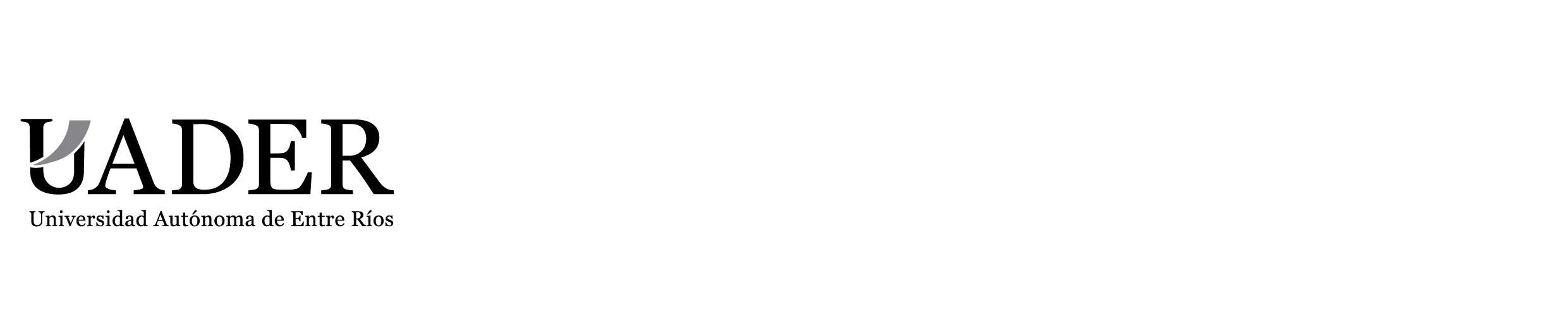 ACTA DE ADMISIBILIDAD PROVISORIA DE LOS PROYECTOS DE INVESTIGACIÓN PRESENTADOSA001-001ACTA DE ADMISIBILIDAD PROVISORIA DE LOS PROYECTOS DE INVESTIGACIÓN PRESENTADOSA001-001CategoríaTítulo del ProyectoDirector/aAdmitidosAdmitidosFundamentación de los proyectos no admitidosCategoríaTítulo del ProyectoDirector/aSíNoFundamentación de los proyectos no admitidosPI-ALos procedimientos de reformulación en las consignas didácticas de lectura, escritura y gramática. Estudio de casos en 6to. grado de educación primaria y 1er. año de secundaria.Mg. Marta Graciela ZAMEROXPI-ALa territorialización de la memoria en el litoral argentino. Los sitios y marcas de la memoria en Paraná, Gualeguaychú y Concepción del Uruguay.Mg. María del Rosario BADANOXPI-AMás que objetos bonitos. Abordaje interdisciplinar para la puesta en valor del material cerámico prehispánico del  Gabinete de Arqueología y Etnografía (FHAYCS - UADER).Prof. Griselda DE PAOLIXPI-AVicisitudes sintomáticas en las adolescencias contemporáneas. Interpretaciones e interrogantes de los profesionales del campo de la salud mental.Mg. Fabiana BERTÍNXPI-CTramas emancipatorias en escuelas secundarias de Paraná. Dispositivos pedagógicos creados/ inventados por dicentes y estudiantes en contexto de pandemia/ pos-pandemia.Prof. Viviana Clotilde MUGAXPI-CVariabilidad pluviométrica e hidrométrica en la cuenca del Río Gualeguay.Vinculaciones con los paisajes de humedal y el riesgo.Mg. Manuel DEL REY RODRÍGUEZXPI-CVisibilización del rol compositivo de la mujer en instituciones educativas de nivel superior.Prof. Ana CONTRERASXPI-CValidación de los resultados de un estudio sobrela inteligencia emocional en estudiantes del 4° Añodel Profesorado de Educación Inicial de Uader conuna muestra ampliada.Esp. Ingrid KUNZIX